Nakayoshi Gakko Arts and Crafts CommitteeClass:	KirinProject:	ZabutonMaterial:	White Symphony Fabric, ThreadQty. Needed:	17Instructions:	Pre-wash fabric.  Re-fold 44”-wide fabric in half lengthwise (the fold will be one side of the zabuton).  Cut in 22” lengths.  Sew 1/2” seam on the two sides only.  Leave the salvage end open so students can insert batting.  (See diagram)	Finished size:  21” wide x 22” long. Please iron and store flat.                                           22”                                                                  🡨 fold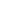                                                                   22”	salvage edge – leave openDue Date:	Bring completed project with you to the Maintenance I Day prior to the start of session.  Please return sample and any unused supplies.  	Thank you in advance for your help.  ☺